УКРАЇНАПОЧАЇВСЬКА  МІСЬКА  РАДАВИКОНАВЧИЙ КОМІТЕТР І Ш Е Н Н Явід      травня   2019 року                                                                     №  проектПро виділення одноразовоїгрошової допомоги гр. Лахіті Є.Т.              Розглянувши заяву жительки  м. Почаїв вул. Озерна, 15  гр. Лахіти Єлізавети Тимофіївни, яка просить надати одноразову грошову допомогу на дороговартісне лікування, взявши до уваги епікриз комунального підприємства «Рівненська обласна клінічна лікарня»  та депутатський  акт  обстеження  від  24 березня 2019 року та керуючись Положенням про надання одноразової адресної матеріальної допомоги малозабезпеченим верствам населення Почаївської міської об’єднаної територіальної громади, які опинилися в складних життєвих обставинах, затвердженого рішенням виконавчого комітету № 164 від 19 жовтня 2016 року на виконання Програми «Соціальна підтримка малозабезпечених верств населення Почаївської міської об’єднаної територіальної громади на 2019-2020 роки»,   виконавчий комітет міської ради                                                     В и р і ш и в:Виділити одноразову грошову допомогу гр. Лахіті Єлізаветі Тимофіївні  в   розмірі 2000 (дві тисячі)  гривень.Фінансовому відділу міської ради перерахувати гр. Лахіті Єлізаветі Тимофіївні одноразову грошову допомогу.Лівар Н.М.Бондар Г.В.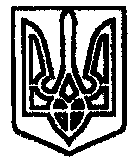 